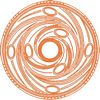 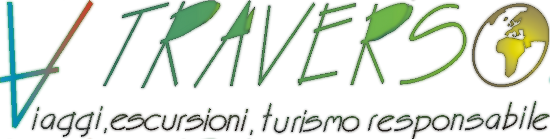   T A G E SSARDEGNACARNEVALE SARDO E MAMUTHONES fra le stupefacenti testimonianze delle più antiche civiltà mediterranee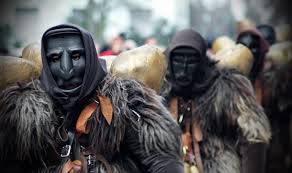 Nel nostro paese la Sardegna si distingue dalle altre regioni per svariati motivi, la lingua particolarissima, la cucina semplice ed ancestrale, i murales in cui si specchia la sua storia politica e sociale, la pulsione autonomista, la fierezza dei suoi abitanti. Ma il primato dell'isola sono le tracce delle antiche civiltà che l'hanno abitata, stupefacenti testimonianze di arcaiche civiltà pre e  protostoriche. Un patrimonio ricchissimo, misterioso e molto più antico di quello continentale: Domus de janas, tombe dei giganti, pozzi sacri, nuraghi,menhir e dolmen si accompagnano ad una miriade di manifestazioni che si tengono in tutta l’isola, perpetuazione di riti antichissimi tramandati miracolosamente fino a noi.La nostra es(in)incursione nella Sardegna prevede un vero e proprio “viaggio” nella sua magia, entrando in contatto con tutte le espressioni di quella arcaicità magica.Visiteremo la zona centrale interna dell’isola (Baronie,  Barbagia e Ogliastra), meno frequentata dal turismo e che più ha conservato le antiche usanze per una sorta di isolamento culturale autoimpostosi. Soggiorno in agriturismo, epicentrico rispetto a tutte le zone che visiteremo. Le nostre giornate si divideranno tra le manifestazioni del carnevale sardo ed escursioni nei luoghi archeologici più rappresentativi delle arcaiche civiltà isolane, tra cui il famoso villaggio nuragico di Tiscali.Il viaggio è consigliabile con nave/cabina/notturna, ma si può concordare anche la modalità aereo se compatibile con le esigenze del gruppo.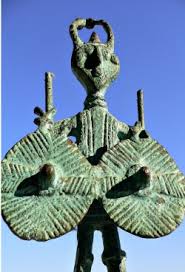 Alterneremo escursioni archeologiche alle rappresentazioni etnico-folcrosistichePROGRAMMAVenerdi 09 febbraio 2018Partenza per Olbia ore 22,30 arrivo ore 06,30 di sabatoSabato 10 Dopo sbarcati colazione a Orune e visita alla Fonte sacra “Su Tempiesu”Sistemazione in agriturismo.Visita al villaggio nuragico “Serra Orrios”Cena in agriturismoDomenica 11Giornata dedicata ai murales di Orgosolo e visita alla tomba dei Giganti “S’ena e thomes” a Dorgali.In alternativa, in base alle condizioni meteo, la Gola di GorropuLunedi 12Villaggio nuragico di Tiscali.Pomeriggio visita al villaggio nuragico “Sa sedda e sos carros”Martedi 13 Mamoiada: Carnevale con Mamuthones e IssohadoresVisita all’incredibile museo delle maschere. Visita a “sa pedra pinta” In serata rientro a Civitavecchio con traghettoIL PROGRAMMA POTRA’ SUBIRE VARIAZIONI IN BASE A VALUTAZIONI DELL’ACCOMPAGNATORE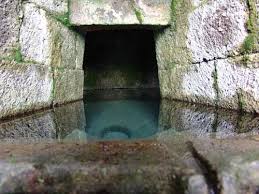 COSTI:Cassa comune		 	EURO 240 Quota associativa 		EURO 25  TOT 	EURO 265   comprensivi diSoggiorno di tre notti in agriturismoColazioni Due cene tipiche in agriturismoUna cena a base di pesceTutti gli ingressi ai sitiGuide e organizzazione(camera singola supplemento di euro 30)La quota non comprendeSpese di viaggio e spostamenti (contattare A-traverso per indicazioni di acquisto)Pranzi al saccoEventuale iscrizione a Federtrek (obbligatoria € 15):PRENOTAZIONI E PAGAMENTI ENTRO DOMENICA 21 GENNAIO 2018.PRENOTAZIONE ED ANTICIPO DI EURO 100.Saldo: residuo di euro 165 da versare ad inizio viaggio in contanti.NUMERO MINIMO E MASSIMONumero minimo partecipanti: 10Numero massimo: 16 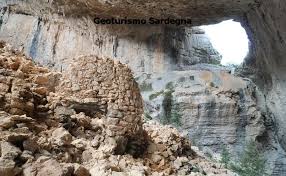 ABBIGLIAMENTO CONSIGLIATO: Indispensabile abbigliamento da trekking invernale (scarpe, giacca a vento e mantellina).APPUNTAMENTO: venerdì 09 febbraio ore 18,45 metro A Cornelia/Mc Donald (sosta a Civitavecchia per pizza veloce)Secondo appuntamento direttamente all’imbarco al porto di Civitavecchia ore 20,30/21.00INFORMAZIONICHIAMARE GIULIANO 338 1216652da VENERDI’09  a  MARTEDI’13           FEBBRAIO 20183 NOTTI – 5 GIORNISISTEMAZIONE IN AGRITURISMO IN H/B CON CENE TIPICHEVIAGGIOAndata venerdì 9 febbraio:traghetto Tirrenia Civitavecchia Olbia partenza ore 22,30 arrivo 06,30.Ritorno martedì 13 febbraio:traghetto Olbia Civitavecchia ore 22.30 arrivo mercoledì ore 06,30 Il costo del traghetto varia con macchina al seguito o senza, e dovrebbe aggirarsi intorno ai 200 euro a/r in cabina con macchina. Formazione di equipaggi e divisione delle spese di trasporto macchina. Si può scegliere il passaggio ponte per contenere i costi.L’acquisto del biglietto è a carico del socioLettura suggerita:“ Viaggio in Sardegna” di Michela Murgia. Einaudi euro 12Link dei Tazenda su Mamoiadahttps://www.youtube.com/watch?v=Gg67ddOGPscLink sui Mamuthoneshttps://www.youtube.com/watch?v=w1_wrR8xIMs